Pre-SOMA D.O. Day on the Hill Scholarship Award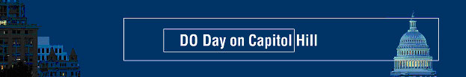 Details of scholarshipAll Pre-SOMA members are eligible for this scholarship.  There are two $500 scholarships available, designed to cover the cost of travel to Washington, D.C. for the annual D.O. Day on Capitol Hill event.  Hotel accommodations are also provided for the scholarship recipients, in addition to the $500 cash.  Please submit the following application to the National Pre-SOMA Directors (PreSOMA@studentdo.com) no later than 11:59pm EST March 1st, 2018.   Winners will be notified by March 11th, 2017 at the latest.Please include the following in your scholarship application:Application form (Section I)Essay response (Section II)Curriculum vitae or ResumeApplication RequirementsPre-SOMA MembershipCompleted application emailed to Pre-SOMA director by deadline dateE-mail completed application to National Pre-SOMA Director at presoma@studentdo.orgFor more information or questions regarding the scholarship, please contact the Senior Pre-SOMA Director, Rachel Abramczyk at presoma@studentdo.orgSection I: 	Application FormExtracurricular Activities. Please list any activities that you have been involved in.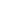 Please list your contributions to Pre-SOMA.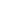 Section II: 	Essay responsePlease attach a 1-page typed document answering the following questions. Why do you think it is important for Osteopathic physicians and students to be politically active?What do you expect to get out of the DO Day on the Hill experience, and how do you plan to share the information you acquire with your peers?Briefly describe your financial need for this scholarshipScholarship TitlePre-SOMA D.O. Day on the Hill ScholarshipPre-SOMA D.O. Day on the Hill ScholarshipPre-SOMA D.O. Day on the Hill ScholarshipPre-SOMA D.O. Day on the Hill ScholarshipName of ApplicantDOBEmail addressMailing addressCityStateZIP codePhone numberAlternate numberAlternate numberSchoolMajorMajorPre-SOMA member sinceYear in school